T E M E   Z A V R Š N I H  R A D O V ARazred: 3.S/D , smjer: STOLAR (JMO)Mentor nastavnik Ivan Kostov, dipl.ing., nudi sljedeće teme:Krevet "Clasic 16" 180x200 Bukva kern uljeno, noge cantu 25, uzglavlje duo 180. Krevet "Premium 18" 180x200 Bukva A/B lakirano, Noge massa 25, Uzglavlje duetto 180. Komoda "Treva" Bukva kern uljeno. Noćni ormarić, "Voro" Bukva kern uljeno.  Noćni ormarić, "Dupla" Jasen kern Bajc/lakirano. Izrada stupova za mrežuKrevet "Premium 23" 180x200 Bukva kern uljeno, Noge massa 20, Uzglavlje duetto 180. Noćni ormarić, "Trino" bijelo, lakirano.  Izrada vanjske ulazne ograde - lijevo krilo Komoda "Kovaro" Bukva Kern uljeno. Izrada metalnog namještaja.                       Srednja škola Ivanec Eugena Kumičića 742240 Ivanec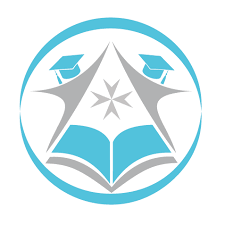 